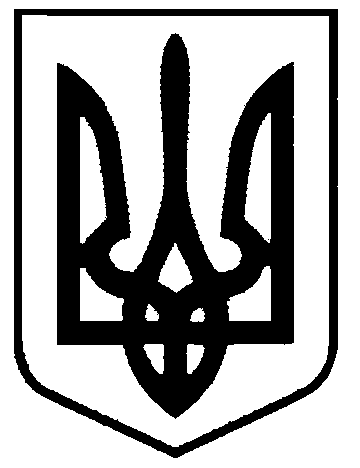 СВАТІВСЬКА МІСЬКА РАДАВИКОНАВЧИЙ КОМІТЕТРІШЕННЯвід  «16» листопада 2017 р.    	   м. Сватове                                             №82  «Про внесення змін до рішеннявиконавчого комітету №68від 20.10.2017 року»       З метою приведення у відповідність  назви    пасажирських перевезень по м.Сватове, керуючись  рішенням виконкому Сватівської міської ради № 57  від 21 липня  2016 року «Про проведення конкурсу з перевезення пасажирів автомобільним транспортом на міських  маршрутах загального користування  м.Сватове », ст.30  Закону України  «Про місцеве самоврядування в Україні»,Виконавчий комітет Сватівської міської ради ВИРІШИВ:Викласти назву рішення виконкому Сватівської міської ради «Про встановлення тарифу на послуги з перевезення пасажирів на міських маршрутах загального користування по м. Сватове в режимі маршрутного таксі» № 68 від. 20 жовтня 2017 року в такій редакції:-«Про встановлення тарифу на послуги з перевезення пасажирів на міських маршрутах загального користування по м. Сватове»Викласти п.1 та п.2 рішення виконкому Сватівської міської ради «Про встановлення тарифу на послуги з перевезення пасажирів на міських маршрутах загального користування по м. Сватове в режимі маршрутного таксі» № 68 від. 20 жовтня 2017 року в такій редакції:             п.1. Встановити перевізникам, які здійснюють перевезення пасажирів  автомобільним транспортом на існуючих міських маршрутах загального користування по м. Сватове   тариф на послуги з перевезення пасажирів в   розмірі     5,00  грн.;п.2 Встановити перевізникам, які здійснюють перевезення пасажирів автомобільним транспортом на існуючих міських маршрутах загального користування по м.Сватове     тариф на послуги з   перевезення пасажирів-            учнів загальноосвітніх шкіл 1-4 класів в розмірі 2.50   грн.Контроль за виконанням даного рішення покласти на першого заступника       міського  голови   Жаданову Л.В.   Сватівський міський голова 		                                                       Є.В. Рибалко 